Publicado en Cádiz el 15/11/2023 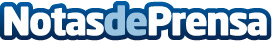 Chollo Mueble lanza Phayam, la nueva línea de muebles nórdicos para salónLos conjuntos de diseño nórdico para salón son muy ligeros gracias a sus tonos neutros, con líneas modernas y grandes acabadosDatos de contacto:Chollo MuebleChollo Mueble672 283 862Nota de prensa publicada en: https://www.notasdeprensa.es/chollo-mueble-lanza-phayam-la-nueva-linea-de Categorias: Interiorismo Hogar Mobiliario http://www.notasdeprensa.es